Chapelgreen Primary School – Home Learning Activities for Primary 2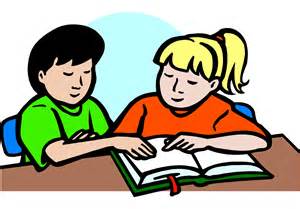 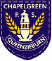 Spelling, Reading, Maths and Topic to be completed each day – please put a date and title at the top of any jotter work.Please post all work onto teams each day by uploading/taking a picture or email to: gw11coylealexia@glow.sch.ukOn Tuesday’s please email your work to Miss Meechan at: gw17meechanalison@glow.sch.uk DaySpellingReadingMathsOtherMondaySpelling - Revision of ph and whRead these words three times in different orders. phone            whenelephant         whatdolphin           whyphoto            whichgraph            whisperphotograph      whiskerChoose two from each column and write a sentence. So 4 sentences in total. Reading - StudyladderAccess your study ladder account and complete these books.Red GroupRead – Do you like cats? Answer the questions at the end of the book. Tricky words – do  like  eyesGreen GroupRead – Where is Teddy? Answer the questions at the end of the book.Tricky words – where  hiding  cheeky  besideMaths – Create a shopCreate a shop for toys or something you have lots of in your house.Put a label on everything with a price of anything up to 20p. If you have some spare coins you could use them to have in the till or you could make some pretend money. WritingCome up with a name for your shop and make a sign to hang at the front. Create a poster to advertise your shop. Remember posters need to have big letters and be very colourful to attract some customers. It should have the name of your shop. The opening times, what it sells and any special deals you are having.Scotland Topic – CastlesI can use different materials to create a model of a castle. TaskUse whatever you like to create a castle model. Try to include some of the parts that a real castle has. I would like you take your time to build it. You have all week and at the end of the week I would like you to present your castle at the meeting and tell me about all the different parts.Here is a video on how to build a castle model if you are needing an idea on what to do. Building a castle modelTuesdayLive Check in P210:15 amSpelling – Common WordsPractise writing your common words using things that you can find around your house e.g. pasta, shaving foam, toothpaste.  You could even write them in the mud outside.  Take a picture of your words and post it on Teams.New Common Wordshad   see   hasReading - Study LadderComplete the worksheet linked to the book you read yesterday. Red Group: Draw a picture and describe one of the cats in the book. Then write a sentence about your favourite animal and why you like it. Green Group - Download the worksheets from the blog named:Tuesday P2 Green Group ReadingMathsSumdog – 20 minutesLook at your Data Sheet.  Count the letters in the children’s names and write them under the correct heading in the table.  At the bottom, colour in the correct number of boxes for each number of letters e.g. if there are 4 children with 3 letters in their name then colour in 4 boxes.Find the sheet on the blog under: Tuesday P2 MathsHealth and WellbeingTo keep our bodies healthy and strong we should try to eat 5 fruits and vegetables every day.  Find the: Tuesday Health and Wellbeing Chart on the blog.  Give yourself a star for every piece of fruit or vegetable you eat today.  Can you keep it up for the whole week?It’s also important to drink lots of water.  Can you think of some fruits or vegetables that you could add to your water to make it taste more interesting?  I like adding lemon to hot water.  What do you like?Wednesday10:15 – live lesson P2Spelling New Sound - eeWrite down as many words with ee as you can. Choose three to draw pictures for. Studyladder – ReadingAccess your study ladder account (Your login details have been emailed to you) and complete the first book.Red GroupRead – What animals do you like? AAnswer the questions at the end of the book. Green GroupRead – Sporting Girls Answer the questions at the end of the book.Maths - MoneyI can make different amounts using different coins. Find your groups worksheet on the blog: Red GroupWednesday Red Group MathsGreen Group Wednesday Green Group Maths PE – Any outdoor exercise counts as PEExtra - AthleticsJumping, throwing and running.Races For sports day we have a number of races that you can practise for. The sack race, egg and spoon race, hurdles race and assault course. If you have someone at home you could race with do some of these races and see how quickly you can complete them. If not time yourself and see if you can improve. ThursdayCommon Words: SentencesHere are the common words you have been learning over the last two weeks:out   now   new   one   first   little Task Come up with a sentence for each word. Remember you need a capital letter, finger spaces and full stop for each sentence. Spelling CityClick on this link to play games with your common words. Choose Stage one common words, weeks 25, 26 and 27.https://www.spellingcity.com/users/MissRChapelgreenReading - Study LadderLogon to Study Ladder and read your book again. Now write your own book. You need a sentence and a picture for each page. Remember a front cover with the Title and the author of your book.Red Group: Your book should be about things you like.Green Group: Your book should be about things you are good at.  Maths - MoneyI can count coins to work out how much something is. Find your groups worksheet on the blog: Red GroupThursday P2 Red Group MathsGreen Group Thursday P2 Green Group Maths Topmarks - https://www.topmarks.co.uk/money/coins-gamePlay this game called coins game. Choose the counting section and start off at the lower amounts and work up.Scotland Topic – CastlesI can design a flagI would like you to design a flag to go on the top of your model castle. Castle model Put the finishing touches on your castle ready to show it off at Friday’s meeting. You will need to tell us about your castle and all the different parts so have a practice today telling someone in your family about it. FridayCheck in – whole class10:00 amStorywriting – Imaginitive Pretend you have to go and stay in a castle for the night. Remember to tell me when and where it was in your first sentence. Then tell me what you were doing in your second sentence. You could add how you felt at the end. Example StoryLast night I had to stay in a haunted castle. I had a look at the different rooms. I saw a ghost. I felt scared. Common words all by yourself please. Have a go at tricky words.***Remember capitals, fulls tops and finger spaces. MathsSumdog – Money AssessmentLogon onto Sumdog and find the Assessment named Money P2. Complete the assessment then play some Sumdog games. FrenchWe have a new, exciting French resource to use!  Follow the instructions on the sheet to complete your French task for this week!You will find the sheet on the blog under: Friday French Weather Instructions